Методические рекомендации по проведению праздничных новогодних мероприятий и организации работы в каникулярное время28 декабря – День новогодних поздравлений на родном языкеОбязательное участиеУчастие в Республиканском флешмобе в социальных сетях на лучшее новогоднее поздравление на родном языкеПринимают участие в Республиканском флешмобе все КДУ района. Обязательное участие народных и образцовых коллективов.Для участия необходимо в социальных сетях разместить видео поздравления на родном языке с соответствующими хештегами #НовыйГодСтерлитамакскийрайон #ЛучшееНовогоднееПоздравлениеСтерлитамакскийрайон (видео должно быть содержательное, хорошего качества, обработанное).29 декабря – День новогодних писем, открыток, посылокОбязательное участие Новогодняя праздничная программа на территории СДК (СК) с Дедом Морозом и сказочными героями. На уличных площадках проводятся новогодние мероприятия с соблюдением санитарно – эпидемиологических мер. Без проведения хоровода и контактных игр. Информация о проведении (фото или видео) данного мероприятия должна быть отображена не позднее 29 декабря в группах КДУ района с хештегом #НовыйГодСтерлитамакскийрайон #НовогоднийХоровод Районная добрососедская акция «Новогодняя открытка».Обязательное участиеДля участия в данной акции в рамках клубных формирований организуется творческие лаборатории по изготовлению новогодних открыток, писем, с новогодними поздравлениями написанные детьми пожилым людям. Далее эти открытки вручаются на территории сельского поселения, вывешиваются в местах массового скопления людей (почта, магазин, подъезды, доски объявлений, остановки и т.д.)Фото или видео всех этапов мероприятия должна быть отображена не позднее 29 декабря в группах КДУ района с хештегом #НовыйГодСтерлитамакскийрайон #НовогодняяОткрытка #ДобрососедскаяАкцияСтерлитамакскийрайон 30 декабря – День дворового карнавалаОбязательное участиеРайонный онлайн – конкурс на самый оригинальный карнавальный костюм. В социальных сетях необходимо размещать видео или фотографии в оригинальных карнавальных костюмах с интересным описанием (рассказом) под единым хештегом. #ДворовыйКарнавалСтерлитамакскийрайон #КарнавалСтерлитамакскийрайон3 января – 14 января - Работа кружков, спортивных секцийОсновные мероприятияВ дни мероприятий 4, 5, 9, 10 января необходимо организовать работу клубных формирований КДУ.Работа КФ должна быть отражена в группах КДУ района. Фото должны быть «говорящими» и отражать суть деятельности. Хештеги #КФвРАБОТЕ #НовыйГодСтерлитамакскийрайон4 января – День снеговиков и ледяных городковОсновные мероприятияВ единое время 16:00 на уличных площадках КДУ района проводятся игровые программы, с соблюдением санитарно – эпидемиологических мер. Без проведения хоровода и контактных игр. Информация о проведении (фото или видео) данного мероприятия должна быть отображена не позднее 4 января в группах КДУ района с хештегами #ДеньСнеговикаиЛедяныхГорокСтерлитамакскийрайон #НовыйГодСтерлитамакскийрайон5 января – Семейный новый годОсновные мероприятияВ единое время 16:00 на уличных площадках КДУ района проводятся игровые программы с соблюдением санитарно – эпидемиологических мер. Без проведения хоровода и контактных игр. Стараться привлечь не только детей, но и родителей. Информация о проведении (фото или видео) данного мероприятия должна быть отображена не позднее 5 января в группах КДУ района с хештегами #СемейныйНовыйГодСтерлитамакскийрайон #НовыйГодСтерлитамакскийрайон9 января – День народного танцаОбязательное участиеОнлайн-флешмоб по народным танцам.Необходимо разместить в группах КДУ района, а также на личных страницах в социальных сетях видеоролики исполнения народных танцев, конкурсов и развлекательных программ, посвященных народным танцам под хештегами #НародныеТанцывмассыСтерлитамакскийрайон #НовыйГодСтерлитамакскийрайонОсновные мероприятияПроведение развлекательных программ на уличных площадках.В единое время 16:00 на уличных площадках КДУ района проводятся игровые программы с соблюдением санитарно – эпидемиологических мер. Без проведения хоровода и контактных игр. Стараться привлечь не только детей, но и родителей. Информация о проведении (фото или видео) данного мероприятия должна быть отображена не позднее 9 января в группах КДУ района с хештегами #НовыйГодСтерлитамакскийрайон #ДеньНародногоТанцаСтерлитамакскийрайон10 января – День национальной кухниОбязательное участие1. Флешмоб «Мое национальное блюдо»Для участия в районном флешмобе необходимо в группах КДУ района и для жителелей на личных страницах в социальных сетях разместить видео/фото мастер-классов по приготовлению традиционных блюд своей национальности под единым хештегом #МоеНациональноеБлюдоСтерлитамакскийрайон #НовыйГодСтерлитамакскийрайонОсновные мероприятия2. Проведение тематических программ на уличных площадкахВ единое время 16:00 на уличных площадках КДУ района проводятся игровые программы с соблюдением санитарно – эпидемиологических мер. Без проведения хоровода и контактных игр. Стараться привлечь не только детей, но и родителей. Информация о проведении (фото или видео) данного мероприятия должна быть отображена не позднее 10 января в группах КДУ района с хештегами #ДеньНацианальнойКухниСтерлитамакскийрайон #НовыйГодСтерлитамакскийрайон12 января – День творчестваОбязательное участиеДля участия в мероприятии необходимо в группах КДУ района в социальных сетях разместить видео мастер-классов по декоративно-прикладному творчеству (изготовление поделок зимней тематики) под единым хештегом #ТворческаяЛабораторияСтерлитамакскийрайон #НовыйГодСтерлитамакскийрайонВозможное участиеПредлагаем принять участие в республиканских акциях и онлайн – мероприятиях.29 декабря – участие в Республиканском онлайн-флешмобе «Сделай видеооткрытку и стань звездой телеканала БСТ».1 января – участие в Республиканском марафоне «Забег обещаний»2 января – акция по изготовлению и установке кормушек для птиц – жители изготавливают и устанавливают каждый у себя во дворе кормушки для птиц. Так же размещают в социальных сетях информацию с соответствующими хештегами. #КормушкидляптицСтерлитамакскийрайон #НовыйГодСтерлитамакскийрайон3 января – Новогодние уличные семейные спортивные игры в формате «Папа, мама, я – спортивная семья» 		Зимние Игры ГТО Стерлитамакского района		Районные соревнования по зимней рыбалке4 января – участие в республиканском конкурсе «Лучший снеговик», «Лучший дворовый ледовой город».5 января – Участие в республиканской акции #ӨМӘ - проведение зимней республиканской экологической акции (субботник, взаимопомощь близких, друзей, соседей). Размещение информационных постов под единым хештогом. 8 января – цикл праздничных мероприятий в онлайн формате с размещением постов в социальных сетях под хештегом #МОЯМУЗЫКА11 января – день благодарности врачам – проведение акции в социальных сетях «Скажи спасибо врача», размещение благодарственных постов врачам в социальных сетях13 января - #ИграемДома- проведение соревнований по интеллектуальным и настольным играм в онлайн формате.14 января - Лекторий для школьников – проведение онлайн лекторий на знание культуры и истории народов, проживающих на территории республики.Участие в республиканском челлендж-марафоне «В ритме ПДД»Нужно записать и выложить в социальных сетях интересные видеоролики (до 1 минуты) с обращением (к водителю или пешеходу) о том, как важно, правильно, вести себя на дороге и соблюдать правила дорожного движения с единым хештегом #ВритмеПДД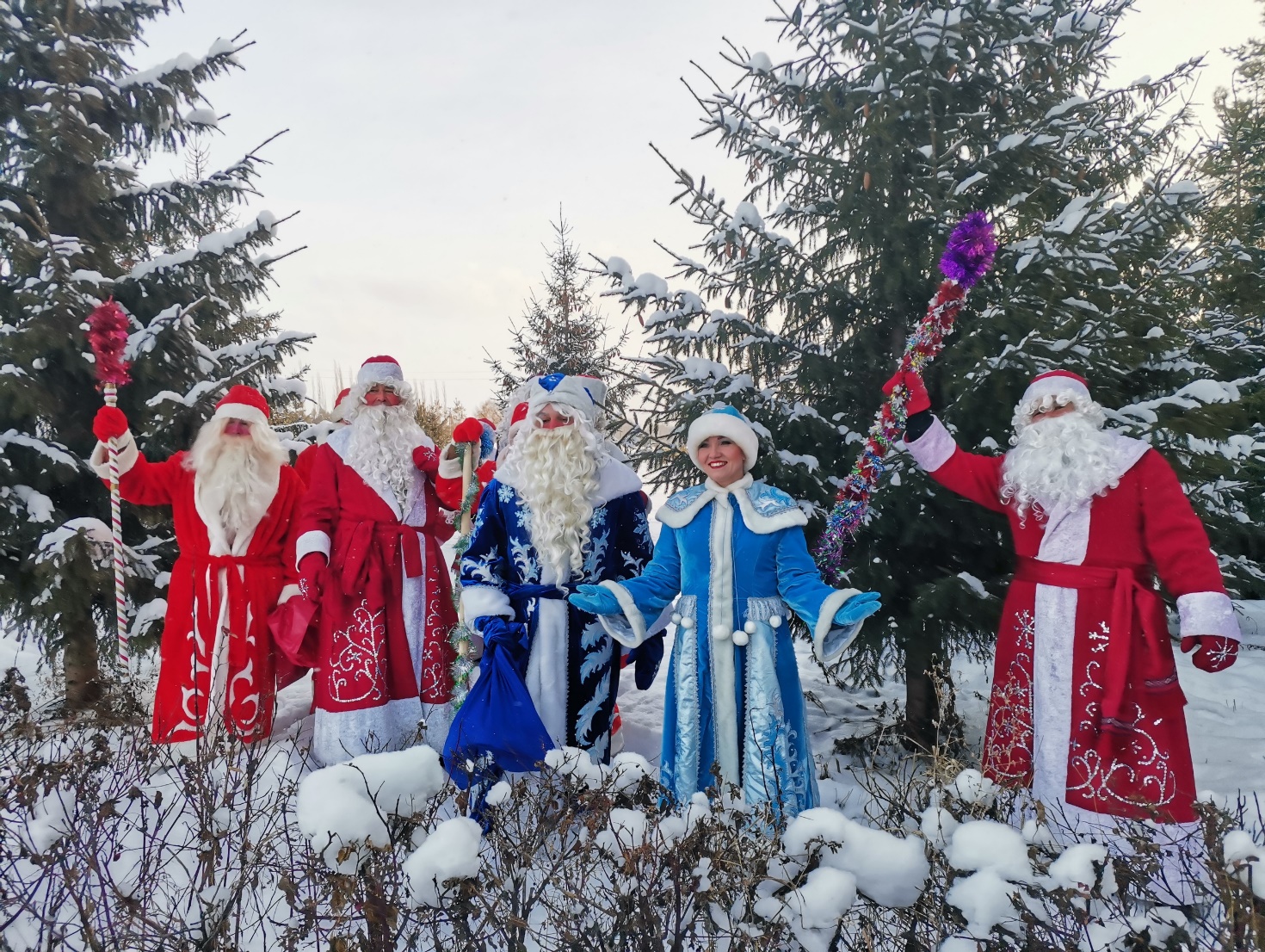 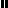 